Prior Knowledge Vocabulary – Page numbers are out of the current book used in our geometry courses. 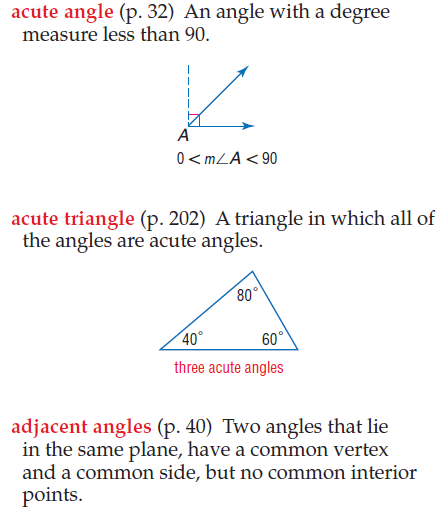 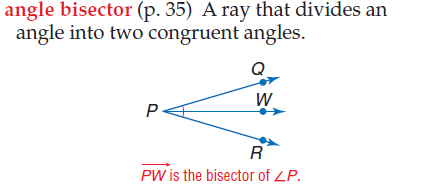 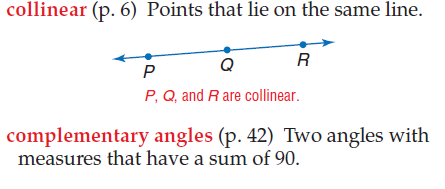 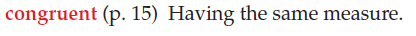 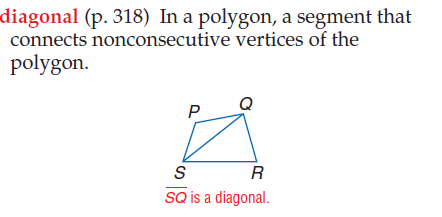 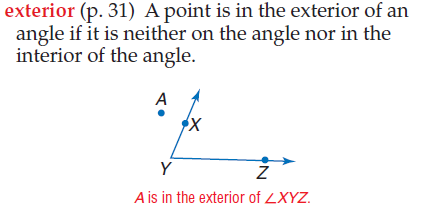 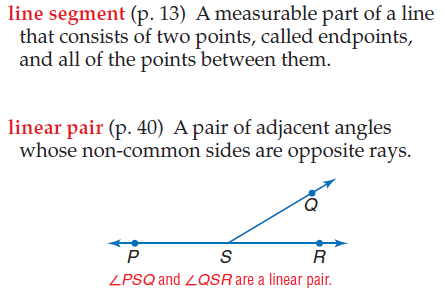 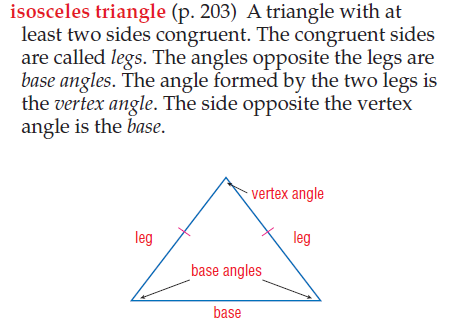 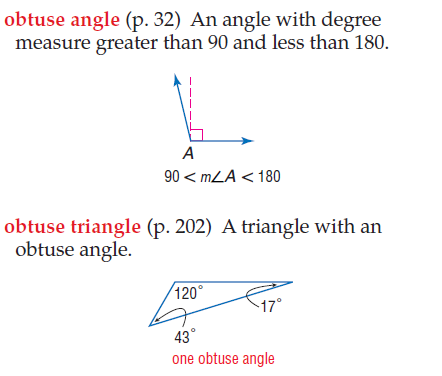 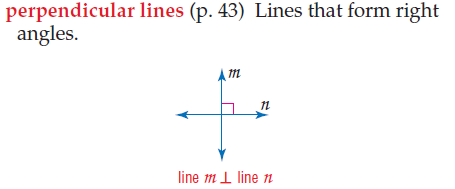 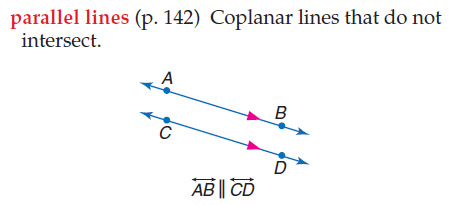 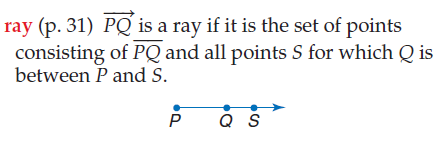 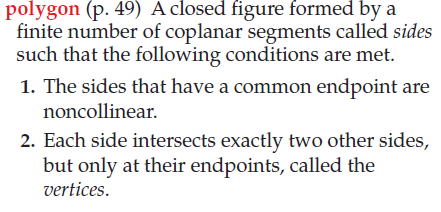 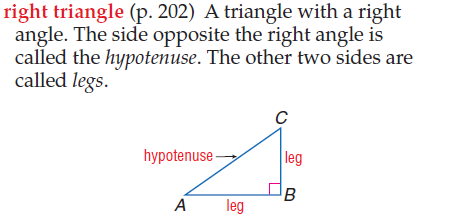 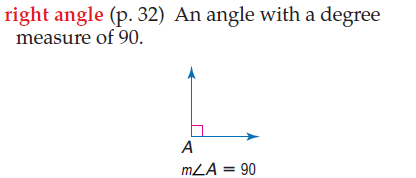 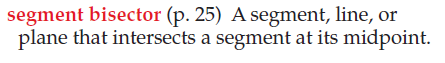 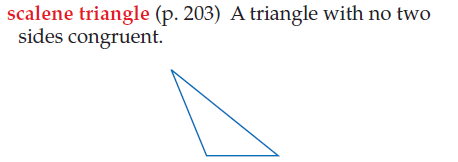 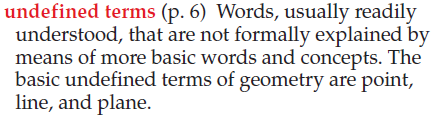 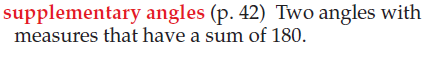 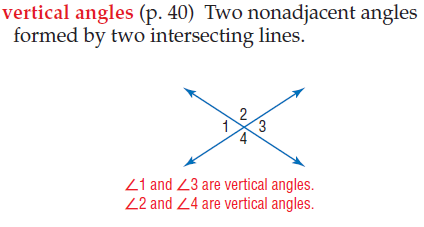 